                            Мангал-очаг  HotStone- OM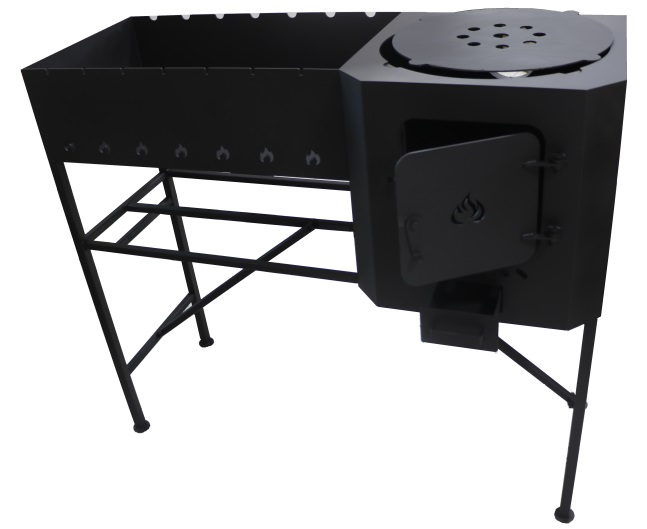    Мангал  с печкой под казан  HotStone-OM  это отличное решение для поклонников вкусной еды и отдыха на открытом воздухе.   Универсальный мангал   станет отличным приобретением для каждого любителя шашлыков.     Уникальность его в том, что кроме размещения шампуров на жаровне в конструкции продумана печка для казана, что позволяет одновременно готовить  и шашлык на шампурах, и плов в казане.  Кроме того, съёмные ножки при необходимости упрощают транспортировку мангала.  Ножки прикручиваются с помощью болтов и надежно держат конструкцию.   Сталь, из которой изготовлен мангал, обеспечивает длительное время эксплуатации даже при его регулярном использовании, а на Очаге устойчиво расположится стандартный казан объемом 8 или 12 литров.  Очаг укомплектован конфоркой, которая позволяет поставить на печь кастрюлю, сковороду или чайник.      Замок на дверце Очага обеспечивает плотное прилегание и продукты сгорания не просачивались наружу. Зола и мелкие угли, проваливаясь через решетку колосника, скапливаются в  удобном выдвижном зольнике  в форме совка, который так же  позволяет регулировать тягу.  Печь имеет выход дымохода, что позволяет отвести дымовые газы и продукты сгорания. Рекомендуется использование шибера на дымоходе, для регулировки тяги и сохранения тепла тлеющих улей.   Данное изделие изготовлено из стали толщиной 3мм. Внешне защищен высокотемпературной краской выдерживающий большие температуры. До 1000 градусов. Мангал с очагом  работает на дровах, не предназначен  для растопки углем.Размеры:    Высота……………………………. 900 мм                      Глубина………………………….. 400 мм                      Ширина………………………….. 1000 мм                      Диаметр под казан ……….  345 мм                      Диаметр дымохода ………  115 ммВес               40 кг  Дополнительное оборудование, дымоход, казан  в стоимость печи не входят.